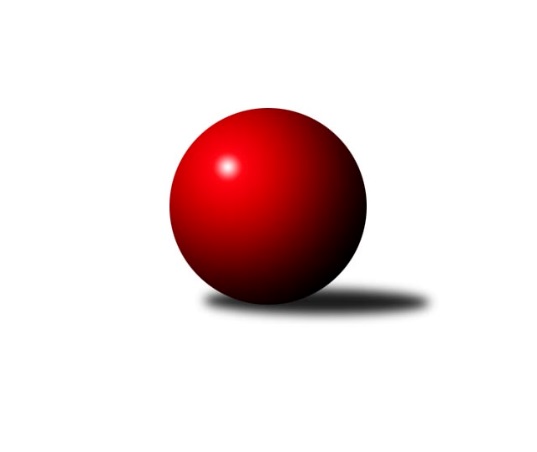 Č.18Ročník 2019/2020	24.5.2024 Meziokresní přebor - Nový Jičín, Přerov, Vsetín 2019/2020Statistika 18. kolaTabulka družstev:		družstvo	záp	výh	rem	proh	skore	sety	průměr	body	plné	dorážka	chyby	1.	KK Hranice	18	14	0	4	80.0 : 28.0 	(93.0 : 51.0)	1593	28	1106	487	27.3	2.	TJ Odry C	18	12	1	5	69.5 : 38.5 	(81.0 : 63.0)	1533	25	1103	430	35.3	3.	KK Lipník nad Bečvou˝C˝	18	10	2	6	60.5 : 47.5 	(85.5 : 58.5)	1496	22	1063	433	43	4.	TJ Spartak Bílovec˝B˝	18	9	0	9	58.0 : 50.0 	(76.5 : 67.5)	1551	18	1094	457	38.6	5.	Kelč˝B˝	18	7	1	10	49.5 : 58.5 	(65.0 : 79.0)	1513	15	1084	429	38.9	6.	TJ Frenštát pod Radhoštěm	18	7	1	10	43.5 : 64.5 	(60.5 : 83.5)	1483	15	1064	418	39.7	7.	TJ Nový Jičín˝B˝	18	5	2	11	38.0 : 70.0 	(60.0 : 84.0)	1481	12	1060	421	41.1	8.	TJ Nový Jičín˝C˝	18	4	1	13	33.0 : 75.0 	(54.5 : 89.5)	1482	9	1075	407	42.2Tabulka doma:		družstvo	záp	výh	rem	proh	skore	sety	průměr	body	maximum	minimum	1.	KK Hranice	9	8	0	1	43.0 : 11.0 	(49.5 : 22.5)	1622	16	1744	1531	2.	TJ Odry C	9	8	0	1	43.0 : 11.0 	(44.0 : 28.0)	1593	16	1641	1553	3.	KK Lipník nad Bečvou˝C˝	9	8	0	1	39.5 : 14.5 	(50.0 : 22.0)	1515	16	1601	1442	4.	TJ Spartak Bílovec˝B˝	8	6	0	2	32.5 : 15.5 	(38.5 : 25.5)	1565	12	1677	1434	5.	Kelč˝B˝	9	6	0	3	33.5 : 20.5 	(39.5 : 32.5)	1585	12	1705	1516	6.	TJ Frenštát pod Radhoštěm	10	4	1	5	25.0 : 35.0 	(34.0 : 46.0)	1529	9	1595	1470	7.	TJ Nový Jičín˝B˝	10	3	2	5	26.0 : 34.0 	(36.5 : 43.5)	1534	8	1589	1483	8.	TJ Nový Jičín˝C˝	8	0	1	7	10.0 : 38.0 	(23.5 : 40.5)	1546	1	1601	1504Tabulka venku:		družstvo	záp	výh	rem	proh	skore	sety	průměr	body	maximum	minimum	1.	KK Hranice	9	6	0	3	37.0 : 17.0 	(43.5 : 28.5)	1589	12	1678	1452	2.	TJ Odry C	9	4	1	4	26.5 : 27.5 	(37.0 : 35.0)	1523	9	1651	1461	3.	TJ Nový Jičín˝C˝	10	4	0	6	23.0 : 37.0 	(31.0 : 49.0)	1483	8	1612	1326	4.	TJ Frenštát pod Radhoštěm	8	3	0	5	18.5 : 29.5 	(26.5 : 37.5)	1475	6	1597	1385	5.	KK Lipník nad Bečvou˝C˝	9	2	2	5	21.0 : 33.0 	(35.5 : 36.5)	1492	6	1656	1327	6.	TJ Spartak Bílovec˝B˝	10	3	0	7	25.5 : 34.5 	(38.0 : 42.0)	1549	6	1608	1505	7.	TJ Nový Jičín˝B˝	8	2	0	6	12.0 : 36.0 	(23.5 : 40.5)	1483	4	1597	1382	8.	Kelč˝B˝	9	1	1	7	16.0 : 38.0 	(25.5 : 46.5)	1501	3	1547	1460Tabulka podzimní části:		družstvo	záp	výh	rem	proh	skore	sety	průměr	body	doma	venku	1.	KK Hranice	14	10	0	4	59.0 : 25.0 	(70.5 : 41.5)	1593	20 	6 	0 	1 	4 	0 	3	2.	TJ Odry C	14	9	0	5	52.5 : 31.5 	(63.0 : 49.0)	1532	18 	6 	0 	1 	3 	0 	4	3.	TJ Spartak Bílovec˝B˝	14	9	0	5	52.0 : 32.0 	(60.0 : 52.0)	1545	18 	6 	0 	1 	3 	0 	4	4.	KK Lipník nad Bečvou˝C˝	14	8	1	5	45.5 : 38.5 	(64.5 : 47.5)	1505	17 	6 	0 	1 	2 	1 	4	5.	TJ Frenštát pod Radhoštěm	14	6	0	8	32.5 : 51.5 	(48.0 : 64.0)	1485	12 	3 	0 	4 	3 	0 	4	6.	Kelč˝B˝	14	5	1	8	38.5 : 45.5 	(52.0 : 60.0)	1512	11 	4 	0 	3 	1 	1 	5	7.	TJ Nový Jičín˝B˝	14	4	1	9	30.0 : 54.0 	(47.0 : 65.0)	1479	9 	2 	1 	4 	2 	0 	5	8.	TJ Nový Jičín˝C˝	14	3	1	10	26.0 : 58.0 	(43.0 : 69.0)	1454	7 	0 	1 	6 	3 	0 	4Tabulka jarní části:		družstvo	záp	výh	rem	proh	skore	sety	průměr	body	doma	venku	1.	KK Hranice	4	4	0	0	21.0 : 3.0 	(22.5 : 9.5)	1622	8 	2 	0 	0 	2 	0 	0 	2.	TJ Odry C	4	3	1	0	17.0 : 7.0 	(18.0 : 14.0)	1574	7 	2 	0 	0 	1 	1 	0 	3.	KK Lipník nad Bečvou˝C˝	4	2	1	1	15.0 : 9.0 	(21.0 : 11.0)	1500	5 	2 	0 	0 	0 	1 	1 	4.	Kelč˝B˝	4	2	0	2	11.0 : 13.0 	(13.0 : 19.0)	1528	4 	2 	0 	0 	0 	0 	2 	5.	TJ Frenštát pod Radhoštěm	4	1	1	2	11.0 : 13.0 	(12.5 : 19.5)	1527	3 	1 	1 	1 	0 	0 	1 	6.	TJ Nový Jičín˝B˝	4	1	1	2	8.0 : 16.0 	(13.0 : 19.0)	1474	3 	1 	1 	1 	0 	0 	1 	7.	TJ Nový Jičín˝C˝	4	1	0	3	7.0 : 17.0 	(11.5 : 20.5)	1520	2 	0 	0 	1 	1 	0 	2 	8.	TJ Spartak Bílovec˝B˝	4	0	0	4	6.0 : 18.0 	(16.5 : 15.5)	1559	0 	0 	0 	1 	0 	0 	3 Zisk bodů pro družstvo:		jméno hráče	družstvo	body	zápasy	v %	dílčí body	sety	v %	1.	František Opravil 	KK Hranice  	17	/	17	(100%)	29	/	34	(85%)	2.	Přemysl Horák 	TJ Spartak Bílovec˝B˝ 	13.5	/	18	(75%)	25	/	36	(69%)	3.	Anna Ledvinová 	KK Hranice  	13	/	15	(87%)	25.5	/	30	(85%)	4.	Jan Špalek 	KK Lipník nad Bečvou˝C˝ 	12	/	14	(86%)	24	/	28	(86%)	5.	Jaroslav Ledvina 	KK Hranice  	12	/	17	(71%)	21.5	/	34	(63%)	6.	Ladislav Mandák 	KK Lipník nad Bečvou˝C˝ 	10.5	/	16	(66%)	23	/	32	(72%)	7.	Antonín Pitrun 	Kelč˝B˝ 	10	/	13	(77%)	19	/	26	(73%)	8.	Lucie Kučáková 	TJ Odry C 	9.5	/	16	(59%)	15	/	32	(47%)	9.	Michal Kudela 	TJ Spartak Bílovec˝B˝ 	9	/	14	(64%)	15	/	28	(54%)	10.	Jiří Janošek 	Kelč˝B˝ 	9	/	16	(56%)	18	/	32	(56%)	11.	Milan Kučera 	TJ Frenštát pod Radhoštěm  	8.5	/	12	(71%)	18	/	24	(75%)	12.	Nikolas Chovanec 	TJ Nový Jičín˝C˝ 	8.5	/	16	(53%)	14.5	/	32	(45%)	13.	Rudolf Chuděj 	TJ Odry C 	8	/	14	(57%)	16	/	28	(57%)	14.	Martin Pavič 	TJ Odry C 	7	/	8	(88%)	10.5	/	16	(66%)	15.	Kamila Macíková 	KK Lipník nad Bečvou˝C˝ 	7	/	13	(54%)	15	/	26	(58%)	16.	Miloš Šrot 	TJ Spartak Bílovec˝B˝ 	7	/	14	(50%)	12	/	28	(43%)	17.	Josef Tatay 	TJ Nový Jičín˝C˝ 	6.5	/	15	(43%)	16	/	30	(53%)	18.	Zdeněk Khol 	KK Lipník nad Bečvou˝C˝ 	6	/	9	(67%)	12	/	18	(67%)	19.	Emil Rubač 	TJ Spartak Bílovec˝B˝ 	6	/	14	(43%)	13.5	/	28	(48%)	20.	Ivana Volná 	TJ Nový Jičín˝C˝ 	6	/	16	(38%)	14	/	32	(44%)	21.	Martin D´Agnolo 	TJ Nový Jičín˝B˝ 	6	/	17	(35%)	16	/	34	(47%)	22.	Miroslav Bár 	TJ Nový Jičín˝B˝ 	6	/	18	(33%)	14	/	36	(39%)	23.	Věra Ovšáková 	TJ Odry C 	5	/	8	(63%)	9.5	/	16	(59%)	24.	Jiří Petr 	TJ Frenštát pod Radhoštěm  	5	/	8	(63%)	9	/	16	(56%)	25.	Jiří Terrich 	KK Hranice  	5	/	9	(56%)	8	/	18	(44%)	26.	Josef Schwarz 	KK Hranice  	5	/	11	(45%)	8	/	22	(36%)	27.	Ota Beňo 	TJ Spartak Bílovec˝B˝ 	4.5	/	12	(38%)	11	/	24	(46%)	28.	Vojtěch Rozkopal 	TJ Odry C 	4	/	4	(100%)	6	/	8	(75%)	29.	Jana Kulhánková 	KK Lipník nad Bečvou˝C˝ 	4	/	8	(50%)	9.5	/	16	(59%)	30.	Tomáš Polášek 	TJ Nový Jičín˝B˝ 	4	/	8	(50%)	8	/	16	(50%)	31.	Martin Vavroš 	TJ Frenštát pod Radhoštěm  	4	/	8	(50%)	7	/	16	(44%)	32.	Pavel Janča 	TJ Odry C 	4	/	10	(40%)	9	/	20	(45%)	33.	Jiří Plešek 	TJ Nový Jičín˝B˝ 	4	/	13	(31%)	9.5	/	26	(37%)	34.	Pavel Šustek 	TJ Odry C 	3	/	3	(100%)	5	/	6	(83%)	35.	Martin Jarábek 	Kelč˝B˝ 	3	/	3	(100%)	4	/	6	(67%)	36.	Josef Šustek 	TJ Odry C 	3	/	5	(60%)	5	/	10	(50%)	37.	Miroslav Makový 	TJ Frenštát pod Radhoštěm  	3	/	6	(50%)	7	/	12	(58%)	38.	Eva Telčerová 	TJ Nový Jičín˝B˝ 	3	/	7	(43%)	8	/	14	(57%)	39.	Pavel Hedvíček 	TJ Frenštát pod Radhoštěm  	3	/	9	(33%)	4	/	18	(22%)	40.	Tomáš Binek 	TJ Frenštát pod Radhoštěm  	3	/	11	(27%)	7.5	/	22	(34%)	41.	Radomír Koleček 	Kelč˝B˝ 	3	/	11	(27%)	6	/	22	(27%)	42.	Stanislav Pitrun 	Kelč˝B˝ 	3	/	14	(21%)	8	/	28	(29%)	43.	Marie Pavelková 	Kelč˝B˝ 	2.5	/	3	(83%)	4	/	6	(67%)	44.	Radim Babinec 	TJ Odry C 	2	/	4	(50%)	5	/	8	(63%)	45.	Josef Chvatík 	Kelč˝B˝ 	2	/	8	(25%)	4	/	16	(25%)	46.	Adam Hlásný 	TJ Nový Jičín˝C˝ 	2	/	11	(18%)	2	/	22	(9%)	47.	Jan Schwarzer 	TJ Nový Jičín˝C˝ 	2	/	12	(17%)	8	/	24	(33%)	48.	Jan Mlčák 	Kelč˝B˝ 	1	/	3	(33%)	2	/	6	(33%)	49.	Miroslav Baroš 	TJ Frenštát pod Radhoštěm  	1	/	9	(11%)	6	/	18	(33%)	50.	Petr Tichánek 	TJ Nový Jičín˝B˝ 	1	/	9	(11%)	4.5	/	18	(25%)	51.	Zbyněk Kamas 	Kelč˝B˝ 	0	/	1	(0%)	0	/	2	(0%)	52.	Zdeněk Zouna 	TJ Frenštát pod Radhoštěm  	0	/	1	(0%)	0	/	2	(0%)	53.	Zdeňka Terrichová 	KK Hranice  	0	/	2	(0%)	1	/	4	(25%)	54.	Antonín Matyo 	TJ Nový Jičín˝C˝ 	0	/	2	(0%)	0	/	4	(0%)	55.	Jiří Ticháček 	KK Lipník nad Bečvou˝C˝ 	0	/	4	(0%)	0	/	8	(0%)	56.	Jana Ticháčková 	KK Lipník nad Bečvou˝C˝ 	0	/	7	(0%)	1	/	14	(7%)	57.	Zdeněk Bordovský 	TJ Frenštát pod Radhoštěm  	0	/	8	(0%)	2	/	16	(13%)Průměry na kuželnách:		kuželna	průměr	plné	dorážka	chyby	výkon na hráče	1.	KK Hranice, 1-2	1566	1109	456	34.7	(391.6)	2.	TJ Kelč, 1-2	1561	1103	457	40.8	(390.3)	3.	TJ Nový Jičín, 1-2	1556	1096	460	33.6	(389.1)	4.	TJ Odry, 1-2	1548	1093	455	36.5	(387.2)	5.	Sokol Frenštát pod Radhoštěm, 1-2	1537	1093	444	36.6	(384.5)	6.	TJ Spartak Bílovec, 1-2	1517	1080	437	45.0	(379.3)	7.	KK Lipník nad Bečvou, 1-2	1473	1061	412	46.4	(368.4)Nejlepší výkony na kuželnách:KK Hranice, 1-2KK Hranice 	1744	3. kolo	Anna Ledvinová 	KK Hranice 	464	3. koloKK Hranice 	1670	5. kolo	Anna Ledvinová 	KK Hranice 	456	8. koloKK Hranice 	1655	1. kolo	Anna Ledvinová 	KK Hranice 	453	14. koloKK Hranice 	1648	16. kolo	Přemysl Horák 	TJ Spartak Bílovec˝B˝	444	16. koloKK Hranice 	1631	14. kolo	František Opravil 	KK Hranice 	442	3. koloTJ Nový Jičín˝B˝	1597	10. kolo	Jiří Terrich 	KK Hranice 	439	3. koloKK Hranice 	1592	8. kolo	František Opravil 	KK Hranice 	437	1. koloTJ Spartak Bílovec˝B˝	1583	16. kolo	Anna Ledvinová 	KK Hranice 	434	6. koloKK Hranice 	1564	6. kolo	Jiří Terrich 	KK Hranice 	433	5. koloKK Hranice 	1563	17. kolo	Jaroslav Ledvina 	KK Hranice 	432	16. koloTJ Kelč, 1-2Kelč˝B˝	1705	4. kolo	Ladislav Mandák 	KK Lipník nad Bečvou˝C˝	457	2. koloKK Hranice 	1678	11. kolo	Jiří Janošek 	Kelč˝B˝	447	15. koloKelč˝B˝	1653	13. kolo	Antonín Pitrun 	Kelč˝B˝	445	4. koloKelč˝B˝	1601	18. kolo	Michal Kudela 	TJ Spartak Bílovec˝B˝	441	4. koloTJ Spartak Bílovec˝B˝	1600	18. kolo	Jan Špalek 	KK Lipník nad Bečvou˝C˝	439	2. koloKK Lipník nad Bečvou˝C˝	1578	2. kolo	Radomír Koleček 	Kelč˝B˝	433	18. koloKelč˝B˝	1571	2. kolo	Radomír Koleček 	Kelč˝B˝	432	13. koloKelč˝B˝	1563	6. kolo	Anna Ledvinová 	KK Hranice 	431	11. koloKelč˝B˝	1557	11. kolo	František Opravil 	KK Hranice 	430	11. koloTJ Frenštát pod Radhoštěm 	1555	9. kolo	Antonín Pitrun 	Kelč˝B˝	429	6. koloTJ Nový Jičín, 1-2KK Lipník nad Bečvou˝C˝	1656	9. kolo	František Opravil 	KK Hranice 	447	18. koloTJ Odry C	1651	10. kolo	František Opravil 	KK Hranice 	444	15. koloKK Hranice 	1645	2. kolo	Anna Ledvinová 	KK Hranice 	442	18. koloKK Hranice 	1642	18. kolo	Anna Ledvinová 	KK Hranice 	439	2. koloKK Hranice 	1636	15. kolo	Milan Kučera 	TJ Frenštát pod Radhoštěm 	439	6. koloTJ Spartak Bílovec˝B˝	1608	11. kolo	Přemysl Horák 	TJ Spartak Bílovec˝B˝	435	11. koloTJ Nový Jičín˝C˝	1601	9. kolo	Zdeněk Khol 	KK Lipník nad Bečvou˝C˝	431	9. koloTJ Frenštát pod Radhoštěm 	1597	6. kolo	Ladislav Mandák 	KK Lipník nad Bečvou˝C˝	430	9. koloKK Hranice 	1594	4. kolo	Jiří Petr 	TJ Frenštát pod Radhoštěm 	428	2. koloTJ Nový Jičín˝B˝	1589	13. kolo	František Opravil 	KK Hranice 	428	2. koloTJ Odry, 1-2TJ Odry C	1641	7. kolo	Martin Pavič 	TJ Odry C	439	7. koloTJ Odry C	1612	4. kolo	Pavel Šustek 	TJ Odry C	431	11. koloTJ Odry C	1607	15. kolo	Lucie Kučáková 	TJ Odry C	426	11. koloTJ Odry C	1607	11. kolo	Přemysl Horák 	TJ Spartak Bílovec˝B˝	426	15. koloTJ Odry C	1593	12. kolo	Přemysl Horák 	TJ Spartak Bílovec˝B˝	421	2. koloTJ Odry C	1587	18. kolo	Anna Ledvinová 	KK Hranice 	419	12. koloKK Hranice 	1580	12. kolo	Pavel Janča 	TJ Odry C	418	15. koloTJ Odry C	1578	13. kolo	Pavel Janča 	TJ Odry C	418	4. koloTJ Spartak Bílovec˝B˝	1576	2. kolo	František Opravil 	KK Hranice 	415	12. koloTJ Spartak Bílovec˝B˝	1573	15. kolo	Radim Babinec 	TJ Odry C	415	18. koloSokol Frenštát pod Radhoštěm, 1-2KK Hranice 	1677	13. kolo	Anna Ledvinová 	KK Hranice 	466	13. koloTJ Frenštát pod Radhoštěm 	1595	13. kolo	František Opravil 	KK Hranice 	430	13. koloTJ Odry C	1594	17. kolo	Milan Kučera 	TJ Frenštát pod Radhoštěm 	428	18. koloTJ Frenštát pod Radhoštěm 	1580	16. kolo	Miroslav Makový 	TJ Frenštát pod Radhoštěm 	422	4. koloTJ Frenštát pod Radhoštěm 	1578	4. kolo	Jaroslav Ledvina 	KK Hranice 	422	13. koloTJ Frenštát pod Radhoštěm 	1556	18. kolo	Tomáš Binek 	TJ Frenštát pod Radhoštěm 	421	17. koloKK Lipník nad Bečvou˝C˝	1545	18. kolo	Ladislav Mandák 	KK Lipník nad Bečvou˝C˝	421	18. koloTJ Odry C	1545	3. kolo	Pavel Hedvíček 	TJ Frenštát pod Radhoštěm 	413	13. koloKelč˝B˝	1543	16. kolo	Jan Špalek 	KK Lipník nad Bečvou˝C˝	411	4. koloKK Lipník nad Bečvou˝C˝	1534	4. kolo	Josef Šustek 	TJ Odry C	411	17. koloTJ Spartak Bílovec, 1-2TJ Spartak Bílovec˝B˝	1677	6. kolo	Přemysl Horák 	TJ Spartak Bílovec˝B˝	442	6. koloTJ Spartak Bílovec˝B˝	1661	8. kolo	Michal Kudela 	TJ Spartak Bílovec˝B˝	441	6. koloTJ Nový Jičín˝C˝	1612	17. kolo	Miloš Šrot 	TJ Spartak Bílovec˝B˝	438	5. koloTJ Spartak Bílovec˝B˝	1600	5. kolo	Milan Kučera 	TJ Frenštát pod Radhoštěm 	435	14. koloTJ Spartak Bílovec˝B˝	1592	14. kolo	Jan Schwarzer 	TJ Nový Jičín˝C˝	434	17. koloTJ Spartak Bílovec˝B˝	1545	9. kolo	Přemysl Horák 	TJ Spartak Bílovec˝B˝	432	8. koloTJ Odry C	1534	8. kolo	Ota Beňo 	TJ Spartak Bílovec˝B˝	428	6. koloTJ Spartak Bílovec˝B˝	1532	10. kolo	Přemysl Horák 	TJ Spartak Bílovec˝B˝	424	14. koloKK Hranice 	1515	9. kolo	Přemysl Horák 	TJ Spartak Bílovec˝B˝	420	10. koloKelč˝B˝	1508	10. kolo	Martin Pavič 	TJ Odry C	413	8. koloKK Lipník nad Bečvou, 1-2KK Lipník nad Bečvou˝C˝	1601	7. kolo	Jan Špalek 	KK Lipník nad Bečvou˝C˝	430	1. koloKK Lipník nad Bečvou˝C˝	1586	16. kolo	Jiří Ticháček 	KK Lipník nad Bečvou˝C˝	429	12. koloKK Lipník nad Bečvou˝C˝	1524	1. kolo	Jan Špalek 	KK Lipník nad Bečvou˝C˝	421	7. koloTJ Nový Jičín˝C˝	1514	16. kolo	Jana Kulhánková 	KK Lipník nad Bečvou˝C˝	418	16. koloKK Lipník nad Bečvou˝C˝	1512	3. kolo	Jiří Janošek 	Kelč˝B˝	416	8. koloKK Lipník nad Bečvou˝C˝	1511	12. kolo	Ladislav Mandák 	KK Lipník nad Bečvou˝C˝	411	10. koloTJ Spartak Bílovec˝B˝	1505	12. kolo	Jan Špalek 	KK Lipník nad Bečvou˝C˝	409	17. koloKK Lipník nad Bečvou˝C˝	1504	5. kolo	Zdeněk Khol 	KK Lipník nad Bečvou˝C˝	407	10. koloKK Lipník nad Bečvou˝C˝	1479	10. kolo	Emil Rubač 	TJ Spartak Bílovec˝B˝	406	12. koloKK Lipník nad Bečvou˝C˝	1475	17. kolo	Ladislav Mandák 	KK Lipník nad Bečvou˝C˝	406	7. koloČetnost výsledků:	6.0 : 0.0	9x	5.0 : 1.0	19x	4.5 : 1.5	1x	4.0 : 2.0	14x	3.0 : 3.0	4x	2.5 : 3.5	2x	2.0 : 4.0	8x	1.5 : 4.5	1x	1.0 : 5.0	8x	0.5 : 5.5	1x	0.0 : 6.0	5x